Р Е Ш Е Н И Е №58СОВЕТА НАРОДНЫХ ДЕПУТАТОВ МУНИЦИПАЛЬНОГО ОБРАЗОВАНИЯ «ВОЧЕПШИЙСКОЕ СЕЛЬСКОЕ  ПОСЕЛЕНИЕ»             29.06.2023г.                                                                                   а.ВочепшийО внесении изменений и дополнений в решение СНД муниципального образования «Вочепшийское сельское поселение» № 48 от 22.12.2022г. «О бюджете муниципального образования «Вочепшийское сельское поселение» на 2023 год.»В соответствии с Уставом  муниципального образования «Вочепшийское  сельское поселение»  Совет народных депутатов муниципального образования «Вочепшийское  сельское поселение»                                                                                          РЕ Ш И Л  :Внести в Решение Совета народных депутатов муниципального образования «Вочепшийское сельское поселение» от 22.12.2022г. №48 «О бюджете муниципального образования «Вочепшийское сельское поселение» на 2023 год» следующие изменения:Приложения к решению №№,3,4  изложить в новой редакции согласно  приложениям №№1,2Данное решение вступает в силу со дня его  подписания.Председатель Совета народных депутатовМО «Вочепшийское сельское поселение»                                                          Р. Р. КушуГлава МО «Вочепшийское сельское поселение»                                         А. В. ТхазфешПриложение  № 1                                                                 к   решению  Совета  народных депутатов                                                                        Вочепшийского сельского  поселения«29 » июня  2023г №58Распределениеассигнований  бюджета муниципального образования  «Вочепшийское сельское поселение» на 2023 год по разделам иподразделам ,целевым статьям и видам расходов функциональной классификации расходов бюджета Российской Федерации Главный специалист-финансистМО «Вочепшийское сельское поселение»                                         Р. А. НехайПриложение  № 2                                                                                                к  решению Совета народных  депутатов                                                                                                      Вочепшийского сельского  поселения«29» июня  2023г №58                         Ведомственная   структура  расходов  местного бюджета    муниципального                        образования «Вочепшийское  сельское  поселение»   на 2023 год	                                                                                                               Главный специалист-финансистМО «Вочепшийское сельское поселение»                                         Р. А. Нехай                                    МУНИЦИПАЛЬНЭ ГЪЭПСЫГЬЭ ХЪУГЪЭ «ОЧЭПЩЫЕ КЪОДЖЭ ПОСЕЛЕНИЙ» НАРОДНЭ ДЕПУТАТМЭ ЯСОВЕТ»385274  къ. Очэпщый, ур.Лениныр, 47факс/тел.9-76-16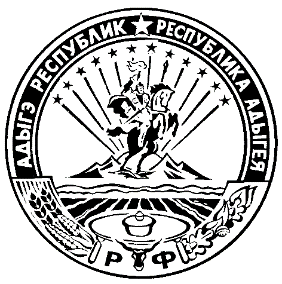 СОВЕТ НАРОДНЫХ ДЕПУТАТОВ МУНИЦИПАЛЬНОГО ОБРАЗОВАНИЯ «ВОЧЕПШИЙСКОЕ СЕЛЬСКОЕ ПОСЕЛЕНИЕ»385274. Вочепший,ул.Ленина,47факс/тел.9-76-16Наименование показателя РЗПР     ЦСР    ВРСуммаОбщие муниципальные вопросы 01004950,2Функционирование высшего должностного  лица и органа местного самоуправления0102931,0Глава муниципального  образования 01026110000000931,0Фонд оплаты труда государственных (муниципальных) органов01026110000010121716,0Взносы по обязательному социальному страхованию на выплаты денежного содержания и иные выплаты работникам государственных (муниципальных) органов01026110000010129215,0Функционирование органов  исполнительной власти  местного  самоуправления01043186,2Центральный аппарат 010461100000403186,2  Фонд оплаты труда государственных (муниципальных) органов010461100000401212230,0Взносы по обязательному социальному страхованию на выплаты денежного содержания и иные выплаты работникам государственных (муниципальных) органов01046110000040129666,2Прочая закупка товаров, работ и услуг для обеспечения государственных (муниципальных) нужд01046110000040244   225,0Закупка энергетических ресурсов0104611000004024750,0Уплата налога на имущество организаций и земельного налога 01046110000040851     5,0Уплата  прочих налогов, транспортный  налог010461100000408525.0Уплата иных платежей пеня, штрафы 01046110000040853    5.0Резервный фонд0111300,0Резервный фонд01116310000010300,0Резервные средства01116310000010870160,0Пособия, компенсации и иные социальные выплаты гражданам, кроме публичных нормативных обязательств01116310000010321140,0Другие  общие муниципальные  вопросы 0113533,0Осуществление государственных полномочий РА  в сфере  административных правонарушений.01136790061010    33.0Выполнение функции  органами  местного самоуправления01136790061010244    33.0Выполнение других обязательств государства01136210000010500,0Прочая закупка товаров работ и услуг для обеспечения государственных (муниципальных)  нужд01136210000010244415,0 Закупка энергетических ресурсов0113621000001024785,0Национальная оборона0200Мобилизация и вневойсковая  подготовка 0203   246,3Осуществление первичного воинского учета на территориях, где отсутствуют военные комиссариаты0203670051180Фонд оплаты труда государственных (муниципальных) органов0203670051180121189,3Взносы по обязательному социальному страхованию на выплаты денежного содержания и иные выплаты020367005118012957,0 Национальная экономика 0400Дорожное хозяйство (дорожные фонды)04091150,0Муниципальная целевая программа «Обеспечение безопасности дорожного движения  в Вочепшийском сельском поселении на 2023 год».040954100000301150,0Меры социальной поддержки населения  по публичным нормативным обязательствам04095410000030244850,0Закупка энергетических ресурсов04095410000030247300,0Жилищно-коммунальное хозяйство0500500,0Бюджетные инвестиции в объекты капитального строительства государственной (муниципальной) собственности05026610000043414500,0Благоустройство 0503942,1Благоустройство сельских поселений 05036610000043244942,1Выполнение функции органами местного самоуправления05036610000043244942,1Социальная политика1000Пенсионное обеспечение1001433,4 Социальное обеспечение и иные  выплаты 10015910000011433,4Доплаты к пенсии 10015910000011312433,4Итого расходов				Итого расходов				Итого расходов				Итого расходов				Итого расходов				8222,2Наименование показателя Код прямполучРЗПР     ЦСР ВРСуммаОбщие муниципальные вопросы 78501004950,2Функционирование высшего должностного  лица и органа местного самоуправления7850102931,0Глава муниципального  образования 78501026110000000931,0Фонд оплаты труда государственных (муниципальных) органов78501026110000010121716,0Взносы по обязательному социальному страхованию на выплаты денежного содержания и иные выплаты работникам государственных (муниципальных) органов78501026110000010129215,0Функционирование органов  исполнительной власти  местного  самоуправления78501043186,2Центральный аппарат 785010461100000403186,2Фонд оплаты труда государственных (муниципальных) органов785010461100000401212230,0Взносы по обязательному социальному страхованию на выплаты денежного содержания и иные выплаты работникам государственных (муниципальных) органов78501046110000040129666,2Прочая закупка товаров работ и услуг для обеспечения государственных(муниципальных) нужд78501046110000040244225,0Закупка энергетических ресурсов7850104611000004024750,0Уплата налога на имущество организаций и земельного налога 785010461100000408515,0Уплата  прочих налогов, транспортный  налог785010461100000408525,0Уплата иных платежей785010461100000408535,0Обеспечение проведения выборов и референдумов7850107Резервный фонд7850111300,0Резервный фонд78501116310000010300,0Резервные средства78501116310000010870160,0Пособия, компенсации и иные социальные выплаты гражданам, кроме публичных нормативных обязательств78501116310000010321140,0Другие  общие муниципальные  вопросы 7850113533,0Осуществление государственных полномочий РА  в сфере  административных  правонарушений 7850113679006101033.0Выполнение функции  органами  местного самоуправления7850113679006101024433.0Выполнение других обязательств государства78501136210000010500,0Прочая закупка товаров работ и услуг для обеспечения государственных(муниципальных) нужд78501136210000010244415,0Закупка энергетических ресурсов7850113621000001024785,0Национальная оборона7850200Мобилизация и вневойсковая  подготовка 7850203246,3Осуществление первичного воинского учета на территориях, где отсутствуют военные комиссариаты7850203670051180241,6Выполнение функции органами местного самоуправления7850203670051180121189,3Взносы по обязательному социальному страхованию на выплаты денежного содержания и иные выплаты785020367005118012957,0 Национальная экономика 7850400Дорожное хозяйство78504091150,0Муниципальная целевая программа «Обеспечение безопасности дорожного движения  в Вочепшийском  сельском поселении на 2021 год».785040954100000301150,0Меры социальной поддержки населения  по публичным нормативным обязательствам78504095410000030244850,0Закупка энергетических ресурсов78504095410000030247300,0Жилищно-коммунальное хозяйство7850500500,0Бюджетные инвестиции в объекты капитального строительства государственной (муниципальной) собственности78505026610000043414500,0Благоустройство 7850503942.1Благоустройство сельских поселений 78505036610000043244942.1Выполнение функции органами местного самоуправления78505036610000043244942.1Социальная политика7851000Пенсионное обеспечение78510015910000011433,4 Социальное обеспечение и иные  выплаты 78510015910000011433,4Иные пенсии, социальные доплаты к пенсиям 78510015910000011312433,4Итого расходовИтого расходовИтого расходовИтого расходовИтого расходовИтого расходов8222,0